                                                                                                                      Załącznik nr 1                                                                                                                      do Zarządzenia Nr 156/2021                                                                                                                       Burmistrza Sulejowa                                                                                                                                                                                                                                                                 z dnia 2 września 2021r. 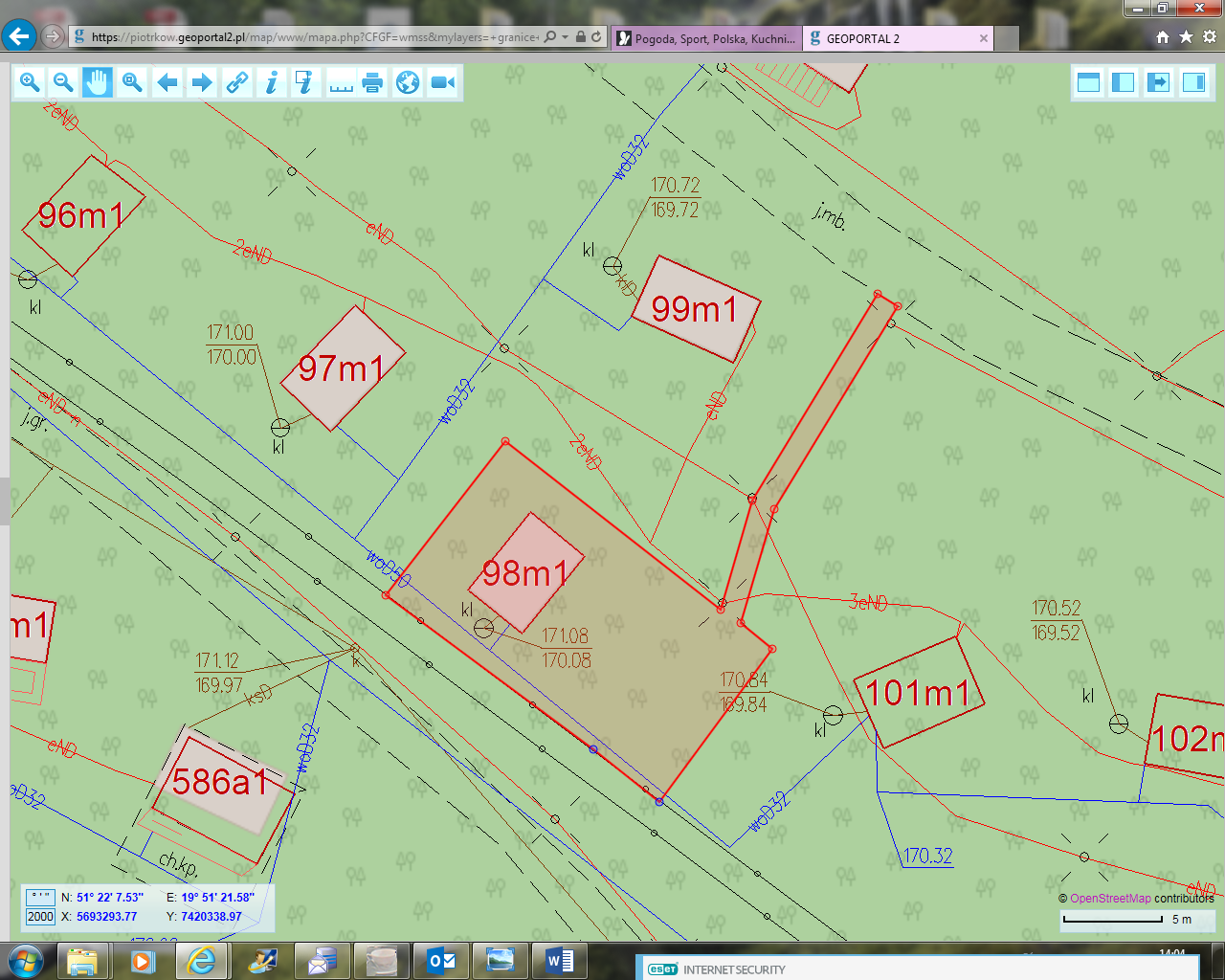 